Unterrichtsbaustein zur Verkehrserziehung         erstellt vom Seminar Bayern VSE Unterrichtsbaustein zur Verkehrserziehung         erstellt vom Seminar Bayern VSE Unterrichtsbaustein zur Verkehrserziehung         erstellt vom Seminar Bayern VSE Unterrichtsbaustein zur Verkehrserziehung         erstellt vom Seminar Bayern VSE Unterrichtsbaustein zur Verkehrserziehung         erstellt vom Seminar Bayern VSE Titel der Aufgabe: Die Teile des verkehrssicheren Fahrrads                     Titel der Aufgabe: Die Teile des verkehrssicheren Fahrrads                     Titel der Aufgabe: Die Teile des verkehrssicheren Fahrrads                     Titel der Aufgabe: Die Teile des verkehrssicheren Fahrrads                     Titel der Aufgabe: Die Teile des verkehrssicheren Fahrrads                     AutorenAutorenAnne Beck, Volker Bippus, Anne Broocks, Karlheinz Ludwig Anne Beck, Volker Bippus, Anne Broocks, Karlheinz Ludwig Anne Beck, Volker Bippus, Anne Broocks, Karlheinz Ludwig Aufgabe erstellt amAufgabe erstellt am14.03.1814.03.1814.03.18SchulartSchulartGrundschuleGrundschuleGrundschuleJahrgangsstufeJahrgangsstufeGS Jgst. 3/4GS Jgst. 3/4GS Jgst. 3/4Fach/FächergruppeFach/FächergruppeHSUHSUHSUZeitumfangZeitumfang1-2 UE1-2 UE1-2 UELehrplanbezug* Kompetenzerwartung* Teilkompetenzen* InhalteLehrplanbezug* Kompetenzerwartung* Teilkompetenzen* InhalteGrundschule- HSU 3/4 Lernbereich 5 Raum und Mobilität – 5.3 Mobilität im Raum:Kompetenzerwartung 3/4Die Schülerinnen und Schüler achten als Verkehrsteilnehmer (z. B. mit Fahrrad [...]) auf eine verkehrssichere Ausrüstung und verhalten sich sicherheitsbewusstInhalte zu den Kompetenzenachten als Verkehrsteilnehmer (z. B. mit Fahrrad [...]) auf eine verkehrssichere Ausrüstung und verhalten sich sicherheitsbewusstGrundschule- HSU 3/4 Lernbereich 5 Raum und Mobilität – 5.3 Mobilität im Raum:Kompetenzerwartung 3/4Die Schülerinnen und Schüler achten als Verkehrsteilnehmer (z. B. mit Fahrrad [...]) auf eine verkehrssichere Ausrüstung und verhalten sich sicherheitsbewusstInhalte zu den Kompetenzenachten als Verkehrsteilnehmer (z. B. mit Fahrrad [...]) auf eine verkehrssichere Ausrüstung und verhalten sich sicherheitsbewusstGrundschule- HSU 3/4 Lernbereich 5 Raum und Mobilität – 5.3 Mobilität im Raum:Kompetenzerwartung 3/4Die Schülerinnen und Schüler achten als Verkehrsteilnehmer (z. B. mit Fahrrad [...]) auf eine verkehrssichere Ausrüstung und verhalten sich sicherheitsbewusstInhalte zu den Kompetenzenachten als Verkehrsteilnehmer (z. B. mit Fahrrad [...]) auf eine verkehrssichere Ausrüstung und verhalten sich sicherheitsbewusstUnterrichtsverlauf/Unterrichtsschritte:1. Motivation/Problemstellung entdecken: Präsentation eines nicht verkehrssicheren Fahrrads (Bild/Realobjekt)Unterrichtsgespräch über die Vorlage und Herausarbeitung des Stundenschwerpunkts:Das verkehrssichere Fahrrad2. Vorstellungen entwickeln/Lernmaterial bearbeiten:Placemat: Welche Teile braucht das Fahrrad, damit es verkehrssicher ist? (Anmerkung: Sammlung des Vorwissens in Einzelarbeit im eigenen Feld, anschließend Einigung in der Gruppe und Fixierung des Gruppenergebnisses in der Mitte des Blattes-> siehe Bild 1/für Schnelle: Erstellen von Wortkarten)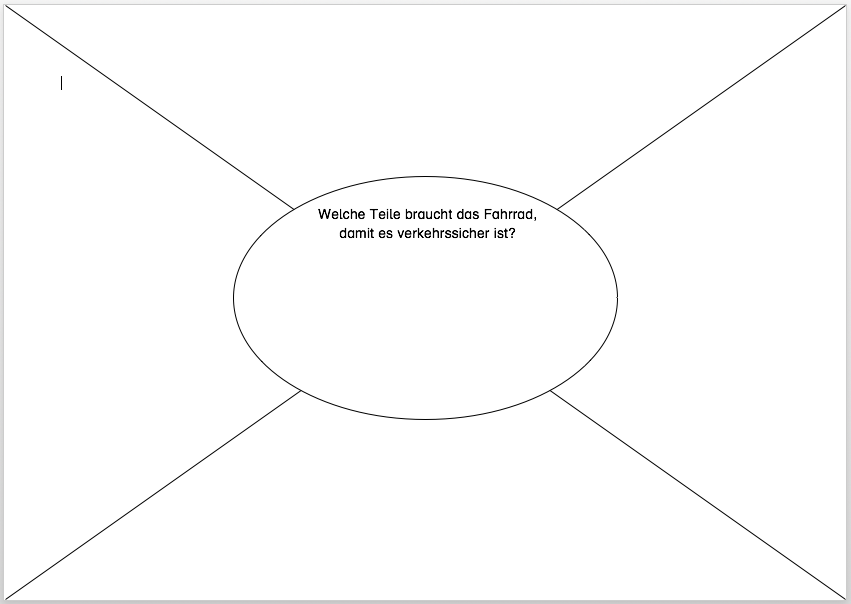 Bild 1: Vorschlag PlacematPräsentation der Ergebnisse im Klassenverband (z.B. unter der Dokumentenkamera) und Beschriftung bzw. Ergänzung des Bildes/RealobjektsErarbeitung der Fachbegriffe: Internetrecherche bzw. mit Hilfe bereitgestellter Materialien in Partnerarbeit und Fixieren der Ergebnisse auf einem ArbeitsblattAnregungen z.B. unter:https://www.dguv-lug.de/primarstufe/verkehrserziehung/rund-ums-rad/?tx_dguvlug_lowebcode%5Baction%5D=&tx_dguvlug_lowebcode%5Bcontroller%5D=Webcode&cHash=20b3e45c3e11893ae3e7a15faa758db2#lehrmaterialienhttp://www.radschlag-info.de/verkehrssicheres_fahrrad.htmlhttp://www.die-radfahrausbildung.de/wp/zuordnen/verkehrssicheres-fahrrad/ (für die Nutzung des vollen Angebots ist ein kostenpflichtiger Zugangscode notwendig)Letzter Aufruf jeweils am 22. 11. 20183. Lernprodukt diskutierenBesprechung im Plenum4. Lernzugewinnen vernetzen und transferierenFestigung der Fachbegriffe durch verschiedene Anwendungsübungenhttp://www.die-radfahrausbildung.de/wp/raetselecke/gitterraetsel/gitterraetsel-verkehrssicheres-fahrrad/ (für die Nutzung des vollen Angebots ist ein kostenpflichtiger Zugangscode notwendig) Letzter Aufruf am 22. 11. 2018Spielerische Aktionsform „You“: statisch: Teilnehmer stehen in einem Kreis mit Blickrichtung nach innenEinführung: Teilnehmer A  zeigt  mit einer ausgewählten Geste (Handbewegung in Richtung eines Teilnehmers, freundliche Mimik, Blickkontakt), begleitet von dem Wort „you“ auf einen anderen Teilnehmer B, der Geste und Wort ebenso weitergibt (Teilnehmer C, D etc.) bis sie wieder bei Teilnehmer A ankommt.Teilnehmer prägen sich die Reihenfolge ein.Gegebenenfalls Wiederholung des Ablaufs mit dergleichen oder einer neuen Geste.Weiterführung zur Wortschatzerweiterung: Austeilen von Wortkarten mit Bildern von Fahrradteilen (Frontscheinwerfer, Sattel, Reflektor, ...).Analog zur Grundübung „reicht“ jeder Teilnehmer nun seinen Begriff weiter. Die vorherige Reihenfolge wird eingehalten. Spielleiter legt Wert auf klare und deutliche Aussprache der Begriffe.5. Reflexion„Diesen Fachbegriff kannte ich noch nicht und will ihn mir merken.“Z.B. Magnete beim jeweiligen Begriff an die Tafel hängen,...Unterrichtsverlauf/Unterrichtsschritte:1. Motivation/Problemstellung entdecken: Präsentation eines nicht verkehrssicheren Fahrrads (Bild/Realobjekt)Unterrichtsgespräch über die Vorlage und Herausarbeitung des Stundenschwerpunkts:Das verkehrssichere Fahrrad2. Vorstellungen entwickeln/Lernmaterial bearbeiten:Placemat: Welche Teile braucht das Fahrrad, damit es verkehrssicher ist? (Anmerkung: Sammlung des Vorwissens in Einzelarbeit im eigenen Feld, anschließend Einigung in der Gruppe und Fixierung des Gruppenergebnisses in der Mitte des Blattes-> siehe Bild 1/für Schnelle: Erstellen von Wortkarten)Bild 1: Vorschlag PlacematPräsentation der Ergebnisse im Klassenverband (z.B. unter der Dokumentenkamera) und Beschriftung bzw. Ergänzung des Bildes/RealobjektsErarbeitung der Fachbegriffe: Internetrecherche bzw. mit Hilfe bereitgestellter Materialien in Partnerarbeit und Fixieren der Ergebnisse auf einem ArbeitsblattAnregungen z.B. unter:https://www.dguv-lug.de/primarstufe/verkehrserziehung/rund-ums-rad/?tx_dguvlug_lowebcode%5Baction%5D=&tx_dguvlug_lowebcode%5Bcontroller%5D=Webcode&cHash=20b3e45c3e11893ae3e7a15faa758db2#lehrmaterialienhttp://www.radschlag-info.de/verkehrssicheres_fahrrad.htmlhttp://www.die-radfahrausbildung.de/wp/zuordnen/verkehrssicheres-fahrrad/ (für die Nutzung des vollen Angebots ist ein kostenpflichtiger Zugangscode notwendig)Letzter Aufruf jeweils am 22. 11. 20183. Lernprodukt diskutierenBesprechung im Plenum4. Lernzugewinnen vernetzen und transferierenFestigung der Fachbegriffe durch verschiedene Anwendungsübungenhttp://www.die-radfahrausbildung.de/wp/raetselecke/gitterraetsel/gitterraetsel-verkehrssicheres-fahrrad/ (für die Nutzung des vollen Angebots ist ein kostenpflichtiger Zugangscode notwendig) Letzter Aufruf am 22. 11. 2018Spielerische Aktionsform „You“: statisch: Teilnehmer stehen in einem Kreis mit Blickrichtung nach innenEinführung: Teilnehmer A  zeigt  mit einer ausgewählten Geste (Handbewegung in Richtung eines Teilnehmers, freundliche Mimik, Blickkontakt), begleitet von dem Wort „you“ auf einen anderen Teilnehmer B, der Geste und Wort ebenso weitergibt (Teilnehmer C, D etc.) bis sie wieder bei Teilnehmer A ankommt.Teilnehmer prägen sich die Reihenfolge ein.Gegebenenfalls Wiederholung des Ablaufs mit dergleichen oder einer neuen Geste.Weiterführung zur Wortschatzerweiterung: Austeilen von Wortkarten mit Bildern von Fahrradteilen (Frontscheinwerfer, Sattel, Reflektor, ...).Analog zur Grundübung „reicht“ jeder Teilnehmer nun seinen Begriff weiter. Die vorherige Reihenfolge wird eingehalten. Spielleiter legt Wert auf klare und deutliche Aussprache der Begriffe.5. Reflexion„Diesen Fachbegriff kannte ich noch nicht und will ihn mir merken.“Z.B. Magnete beim jeweiligen Begriff an die Tafel hängen,...Unterrichtsverlauf/Unterrichtsschritte:1. Motivation/Problemstellung entdecken: Präsentation eines nicht verkehrssicheren Fahrrads (Bild/Realobjekt)Unterrichtsgespräch über die Vorlage und Herausarbeitung des Stundenschwerpunkts:Das verkehrssichere Fahrrad2. Vorstellungen entwickeln/Lernmaterial bearbeiten:Placemat: Welche Teile braucht das Fahrrad, damit es verkehrssicher ist? (Anmerkung: Sammlung des Vorwissens in Einzelarbeit im eigenen Feld, anschließend Einigung in der Gruppe und Fixierung des Gruppenergebnisses in der Mitte des Blattes-> siehe Bild 1/für Schnelle: Erstellen von Wortkarten)Bild 1: Vorschlag PlacematPräsentation der Ergebnisse im Klassenverband (z.B. unter der Dokumentenkamera) und Beschriftung bzw. Ergänzung des Bildes/RealobjektsErarbeitung der Fachbegriffe: Internetrecherche bzw. mit Hilfe bereitgestellter Materialien in Partnerarbeit und Fixieren der Ergebnisse auf einem ArbeitsblattAnregungen z.B. unter:https://www.dguv-lug.de/primarstufe/verkehrserziehung/rund-ums-rad/?tx_dguvlug_lowebcode%5Baction%5D=&tx_dguvlug_lowebcode%5Bcontroller%5D=Webcode&cHash=20b3e45c3e11893ae3e7a15faa758db2#lehrmaterialienhttp://www.radschlag-info.de/verkehrssicheres_fahrrad.htmlhttp://www.die-radfahrausbildung.de/wp/zuordnen/verkehrssicheres-fahrrad/ (für die Nutzung des vollen Angebots ist ein kostenpflichtiger Zugangscode notwendig)Letzter Aufruf jeweils am 22. 11. 20183. Lernprodukt diskutierenBesprechung im Plenum4. Lernzugewinnen vernetzen und transferierenFestigung der Fachbegriffe durch verschiedene Anwendungsübungenhttp://www.die-radfahrausbildung.de/wp/raetselecke/gitterraetsel/gitterraetsel-verkehrssicheres-fahrrad/ (für die Nutzung des vollen Angebots ist ein kostenpflichtiger Zugangscode notwendig) Letzter Aufruf am 22. 11. 2018Spielerische Aktionsform „You“: statisch: Teilnehmer stehen in einem Kreis mit Blickrichtung nach innenEinführung: Teilnehmer A  zeigt  mit einer ausgewählten Geste (Handbewegung in Richtung eines Teilnehmers, freundliche Mimik, Blickkontakt), begleitet von dem Wort „you“ auf einen anderen Teilnehmer B, der Geste und Wort ebenso weitergibt (Teilnehmer C, D etc.) bis sie wieder bei Teilnehmer A ankommt.Teilnehmer prägen sich die Reihenfolge ein.Gegebenenfalls Wiederholung des Ablaufs mit dergleichen oder einer neuen Geste.Weiterführung zur Wortschatzerweiterung: Austeilen von Wortkarten mit Bildern von Fahrradteilen (Frontscheinwerfer, Sattel, Reflektor, ...).Analog zur Grundübung „reicht“ jeder Teilnehmer nun seinen Begriff weiter. Die vorherige Reihenfolge wird eingehalten. Spielleiter legt Wert auf klare und deutliche Aussprache der Begriffe.5. Reflexion„Diesen Fachbegriff kannte ich noch nicht und will ihn mir merken.“Z.B. Magnete beim jeweiligen Begriff an die Tafel hängen,...Unterrichtsverlauf/Unterrichtsschritte:1. Motivation/Problemstellung entdecken: Präsentation eines nicht verkehrssicheren Fahrrads (Bild/Realobjekt)Unterrichtsgespräch über die Vorlage und Herausarbeitung des Stundenschwerpunkts:Das verkehrssichere Fahrrad2. Vorstellungen entwickeln/Lernmaterial bearbeiten:Placemat: Welche Teile braucht das Fahrrad, damit es verkehrssicher ist? (Anmerkung: Sammlung des Vorwissens in Einzelarbeit im eigenen Feld, anschließend Einigung in der Gruppe und Fixierung des Gruppenergebnisses in der Mitte des Blattes-> siehe Bild 1/für Schnelle: Erstellen von Wortkarten)Bild 1: Vorschlag PlacematPräsentation der Ergebnisse im Klassenverband (z.B. unter der Dokumentenkamera) und Beschriftung bzw. Ergänzung des Bildes/RealobjektsErarbeitung der Fachbegriffe: Internetrecherche bzw. mit Hilfe bereitgestellter Materialien in Partnerarbeit und Fixieren der Ergebnisse auf einem ArbeitsblattAnregungen z.B. unter:https://www.dguv-lug.de/primarstufe/verkehrserziehung/rund-ums-rad/?tx_dguvlug_lowebcode%5Baction%5D=&tx_dguvlug_lowebcode%5Bcontroller%5D=Webcode&cHash=20b3e45c3e11893ae3e7a15faa758db2#lehrmaterialienhttp://www.radschlag-info.de/verkehrssicheres_fahrrad.htmlhttp://www.die-radfahrausbildung.de/wp/zuordnen/verkehrssicheres-fahrrad/ (für die Nutzung des vollen Angebots ist ein kostenpflichtiger Zugangscode notwendig)Letzter Aufruf jeweils am 22. 11. 20183. Lernprodukt diskutierenBesprechung im Plenum4. Lernzugewinnen vernetzen und transferierenFestigung der Fachbegriffe durch verschiedene Anwendungsübungenhttp://www.die-radfahrausbildung.de/wp/raetselecke/gitterraetsel/gitterraetsel-verkehrssicheres-fahrrad/ (für die Nutzung des vollen Angebots ist ein kostenpflichtiger Zugangscode notwendig) Letzter Aufruf am 22. 11. 2018Spielerische Aktionsform „You“: statisch: Teilnehmer stehen in einem Kreis mit Blickrichtung nach innenEinführung: Teilnehmer A  zeigt  mit einer ausgewählten Geste (Handbewegung in Richtung eines Teilnehmers, freundliche Mimik, Blickkontakt), begleitet von dem Wort „you“ auf einen anderen Teilnehmer B, der Geste und Wort ebenso weitergibt (Teilnehmer C, D etc.) bis sie wieder bei Teilnehmer A ankommt.Teilnehmer prägen sich die Reihenfolge ein.Gegebenenfalls Wiederholung des Ablaufs mit dergleichen oder einer neuen Geste.Weiterführung zur Wortschatzerweiterung: Austeilen von Wortkarten mit Bildern von Fahrradteilen (Frontscheinwerfer, Sattel, Reflektor, ...).Analog zur Grundübung „reicht“ jeder Teilnehmer nun seinen Begriff weiter. Die vorherige Reihenfolge wird eingehalten. Spielleiter legt Wert auf klare und deutliche Aussprache der Begriffe.5. Reflexion„Diesen Fachbegriff kannte ich noch nicht und will ihn mir merken.“Z.B. Magnete beim jeweiligen Begriff an die Tafel hängen,...Unterrichtsverlauf/Unterrichtsschritte:1. Motivation/Problemstellung entdecken: Präsentation eines nicht verkehrssicheren Fahrrads (Bild/Realobjekt)Unterrichtsgespräch über die Vorlage und Herausarbeitung des Stundenschwerpunkts:Das verkehrssichere Fahrrad2. Vorstellungen entwickeln/Lernmaterial bearbeiten:Placemat: Welche Teile braucht das Fahrrad, damit es verkehrssicher ist? (Anmerkung: Sammlung des Vorwissens in Einzelarbeit im eigenen Feld, anschließend Einigung in der Gruppe und Fixierung des Gruppenergebnisses in der Mitte des Blattes-> siehe Bild 1/für Schnelle: Erstellen von Wortkarten)Bild 1: Vorschlag PlacematPräsentation der Ergebnisse im Klassenverband (z.B. unter der Dokumentenkamera) und Beschriftung bzw. Ergänzung des Bildes/RealobjektsErarbeitung der Fachbegriffe: Internetrecherche bzw. mit Hilfe bereitgestellter Materialien in Partnerarbeit und Fixieren der Ergebnisse auf einem ArbeitsblattAnregungen z.B. unter:https://www.dguv-lug.de/primarstufe/verkehrserziehung/rund-ums-rad/?tx_dguvlug_lowebcode%5Baction%5D=&tx_dguvlug_lowebcode%5Bcontroller%5D=Webcode&cHash=20b3e45c3e11893ae3e7a15faa758db2#lehrmaterialienhttp://www.radschlag-info.de/verkehrssicheres_fahrrad.htmlhttp://www.die-radfahrausbildung.de/wp/zuordnen/verkehrssicheres-fahrrad/ (für die Nutzung des vollen Angebots ist ein kostenpflichtiger Zugangscode notwendig)Letzter Aufruf jeweils am 22. 11. 20183. Lernprodukt diskutierenBesprechung im Plenum4. Lernzugewinnen vernetzen und transferierenFestigung der Fachbegriffe durch verschiedene Anwendungsübungenhttp://www.die-radfahrausbildung.de/wp/raetselecke/gitterraetsel/gitterraetsel-verkehrssicheres-fahrrad/ (für die Nutzung des vollen Angebots ist ein kostenpflichtiger Zugangscode notwendig) Letzter Aufruf am 22. 11. 2018Spielerische Aktionsform „You“: statisch: Teilnehmer stehen in einem Kreis mit Blickrichtung nach innenEinführung: Teilnehmer A  zeigt  mit einer ausgewählten Geste (Handbewegung in Richtung eines Teilnehmers, freundliche Mimik, Blickkontakt), begleitet von dem Wort „you“ auf einen anderen Teilnehmer B, der Geste und Wort ebenso weitergibt (Teilnehmer C, D etc.) bis sie wieder bei Teilnehmer A ankommt.Teilnehmer prägen sich die Reihenfolge ein.Gegebenenfalls Wiederholung des Ablaufs mit dergleichen oder einer neuen Geste.Weiterführung zur Wortschatzerweiterung: Austeilen von Wortkarten mit Bildern von Fahrradteilen (Frontscheinwerfer, Sattel, Reflektor, ...).Analog zur Grundübung „reicht“ jeder Teilnehmer nun seinen Begriff weiter. Die vorherige Reihenfolge wird eingehalten. Spielleiter legt Wert auf klare und deutliche Aussprache der Begriffe.5. Reflexion„Diesen Fachbegriff kannte ich noch nicht und will ihn mir merken.“Z.B. Magnete beim jeweiligen Begriff an die Tafel hängen,...Aufgabentext: Die Schülerinnen und Schüler erarbeiten die Teile des verkehrssicheren Fahrrads und festigen die Fachbegriffe im Wortschatz. Aufgabentext: Die Schülerinnen und Schüler erarbeiten die Teile des verkehrssicheren Fahrrads und festigen die Fachbegriffe im Wortschatz. Aufgabentext: Die Schülerinnen und Schüler erarbeiten die Teile des verkehrssicheren Fahrrads und festigen die Fachbegriffe im Wortschatz. Aufgabentext: Die Schülerinnen und Schüler erarbeiten die Teile des verkehrssicheren Fahrrads und festigen die Fachbegriffe im Wortschatz. Aufgabentext: Die Schülerinnen und Schüler erarbeiten die Teile des verkehrssicheren Fahrrads und festigen die Fachbegriffe im Wortschatz. Hinweise zum Unterricht:Die spielerische Aktionsform „You“ sollte den Schülern, wenn möglich, vertraut sein.Hinweise zum Unterricht:Die spielerische Aktionsform „You“ sollte den Schülern, wenn möglich, vertraut sein.Hinweise zum Unterricht:Die spielerische Aktionsform „You“ sollte den Schülern, wenn möglich, vertraut sein.Hinweise zum Unterricht:Die spielerische Aktionsform „You“ sollte den Schülern, wenn möglich, vertraut sein.Hinweise zum Unterricht:Die spielerische Aktionsform „You“ sollte den Schülern, wenn möglich, vertraut sein.Kompetenzorientierte Arbeitsaufträge:Notiere in deinem Feld die Teile, die das Fahrrad benötigt, damit es verkehrssicher wird.Vergleicht eure Placematergebnisse. Einigt euch auf ein gemeinsames Ergebnis.Stellt euer Ergebnis der Klasse vor.Stelle dir vor, jeder würde die Teile des Fahrrads anders benennen. Diskutiere mit deinem Banknachbarn die Folgen.Recherchiere die Fachbegriffe.Kompetenzorientierte Arbeitsaufträge:Notiere in deinem Feld die Teile, die das Fahrrad benötigt, damit es verkehrssicher wird.Vergleicht eure Placematergebnisse. Einigt euch auf ein gemeinsames Ergebnis.Stellt euer Ergebnis der Klasse vor.Stelle dir vor, jeder würde die Teile des Fahrrads anders benennen. Diskutiere mit deinem Banknachbarn die Folgen.Recherchiere die Fachbegriffe.Kompetenzorientierte Arbeitsaufträge:Notiere in deinem Feld die Teile, die das Fahrrad benötigt, damit es verkehrssicher wird.Vergleicht eure Placematergebnisse. Einigt euch auf ein gemeinsames Ergebnis.Stellt euer Ergebnis der Klasse vor.Stelle dir vor, jeder würde die Teile des Fahrrads anders benennen. Diskutiere mit deinem Banknachbarn die Folgen.Recherchiere die Fachbegriffe.Kompetenzorientierte Arbeitsaufträge:Notiere in deinem Feld die Teile, die das Fahrrad benötigt, damit es verkehrssicher wird.Vergleicht eure Placematergebnisse. Einigt euch auf ein gemeinsames Ergebnis.Stellt euer Ergebnis der Klasse vor.Stelle dir vor, jeder würde die Teile des Fahrrads anders benennen. Diskutiere mit deinem Banknachbarn die Folgen.Recherchiere die Fachbegriffe.Kompetenzorientierte Arbeitsaufträge:Notiere in deinem Feld die Teile, die das Fahrrad benötigt, damit es verkehrssicher wird.Vergleicht eure Placematergebnisse. Einigt euch auf ein gemeinsames Ergebnis.Stellt euer Ergebnis der Klasse vor.Stelle dir vor, jeder würde die Teile des Fahrrads anders benennen. Diskutiere mit deinem Banknachbarn die Folgen.Recherchiere die Fachbegriffe.Mögliche Indikatoren zur Beobachtung des Lernprozesses:Die Schülerinnen und Schüler …- notieren eigenständig ihr Vorwissen auf dem Placemat- vergleichen im Gespräch ihre Ergebnisse- halten Gruppenergebnisse schriftlich fest- verbalisieren ihre Ergebnisse vor der Klasse- notieren die Ergebnisse ihrer RecherchearbeitMögliche Indikatoren zur Beobachtung des Lernprozesses:Die Schülerinnen und Schüler …- notieren eigenständig ihr Vorwissen auf dem Placemat- vergleichen im Gespräch ihre Ergebnisse- halten Gruppenergebnisse schriftlich fest- verbalisieren ihre Ergebnisse vor der Klasse- notieren die Ergebnisse ihrer RecherchearbeitMögliche Indikatoren zur Beobachtung des Lernprozesses:Die Schülerinnen und Schüler …- notieren eigenständig ihr Vorwissen auf dem Placemat- vergleichen im Gespräch ihre Ergebnisse- halten Gruppenergebnisse schriftlich fest- verbalisieren ihre Ergebnisse vor der Klasse- notieren die Ergebnisse ihrer RecherchearbeitMögliche Indikatoren zur Beobachtung des Lernprozesses:Die Schülerinnen und Schüler …- notieren eigenständig ihr Vorwissen auf dem Placemat- vergleichen im Gespräch ihre Ergebnisse- halten Gruppenergebnisse schriftlich fest- verbalisieren ihre Ergebnisse vor der Klasse- notieren die Ergebnisse ihrer RecherchearbeitMögliche Indikatoren zur Beobachtung des Lernprozesses:Die Schülerinnen und Schüler …- notieren eigenständig ihr Vorwissen auf dem Placemat- vergleichen im Gespräch ihre Ergebnisse- halten Gruppenergebnisse schriftlich fest- verbalisieren ihre Ergebnisse vor der Klasse- notieren die Ergebnisse ihrer RecherchearbeitAnregungen zur Differenzierung:- Recherche offen halten oder enger begrenzen- Angebot an Zusatzaufgaben für SchnelleAnregungen zur Differenzierung:- Recherche offen halten oder enger begrenzen- Angebot an Zusatzaufgaben für SchnelleAnregungen zur Differenzierung:- Recherche offen halten oder enger begrenzen- Angebot an Zusatzaufgaben für SchnelleAnregungen zur Differenzierung:- Recherche offen halten oder enger begrenzen- Angebot an Zusatzaufgaben für SchnelleAnregungen zur Differenzierung:- Recherche offen halten oder enger begrenzen- Angebot an Zusatzaufgaben für SchnelleAnregungen zum weiteren Lernen:Die Schülerinnen und Schüler kontrollieren mit Hilfe einer Checkliste die eigenen Fahrräder auf Verkehrssicherheit.Anregungen zum weiteren Lernen:Die Schülerinnen und Schüler kontrollieren mit Hilfe einer Checkliste die eigenen Fahrräder auf Verkehrssicherheit.Anregungen zum weiteren Lernen:Die Schülerinnen und Schüler kontrollieren mit Hilfe einer Checkliste die eigenen Fahrräder auf Verkehrssicherheit.Anregungen zum weiteren Lernen:Die Schülerinnen und Schüler kontrollieren mit Hilfe einer Checkliste die eigenen Fahrräder auf Verkehrssicherheit.Anregungen zum weiteren Lernen:Die Schülerinnen und Schüler kontrollieren mit Hilfe einer Checkliste die eigenen Fahrräder auf Verkehrssicherheit.AnwendungsbezugAnwendungsbezug☐ Lebenswelt/Alltagswelt ☐ Fach(intern)☐ Lebenswelt/Alltagswelt ☐ Fach(intern)☐ Lebenswelt/Alltagswelt ☐ Fach(intern)Zielsetzung der AufgabeZielsetzung der Aufgabe Neues Erarbeiten  Üben  Transfer Neues Erarbeiten  Üben  Transfer Neues Erarbeiten  Üben  TransferErforderliche(s) Vorwissen/VorkenntnisseErforderliche(s) Vorwissen/VorkenntnisseAnforderungsbereichAnforderungsbereich I: Wiedergeben II: Zusammenhänge herstellen III: Reflektieren und beurteilen I: Wiedergeben II: Zusammenhänge herstellen III: Reflektieren und beurteilen I: Wiedergeben II: Zusammenhänge herstellen III: Reflektieren und beurteilenSozialform(en)Sozialform(en) Einzelarbeit Partnerarbeit Gruppenarbeit Einzelarbeit Partnerarbeit Gruppenarbeit Einzelarbeit Partnerarbeit GruppenarbeitDifferenzierung durchDifferenzierung durch unterschiedliches Material  unterschiedliche Teilaufgaben  Hilfen und Grad der Unterstützung/Zwischenergebnisse  unterschiedliche Zeitvorgaben unterschiedliche Ausgangsniveaus der Schüler unterschiedliches Material  unterschiedliche Teilaufgaben  Hilfen und Grad der Unterstützung/Zwischenergebnisse  unterschiedliche Zeitvorgaben unterschiedliche Ausgangsniveaus der Schüler unterschiedliches Material  unterschiedliche Teilaufgaben  Hilfen und Grad der Unterstützung/Zwischenergebnisse  unterschiedliche Zeitvorgaben unterschiedliche Ausgangsniveaus der SchülerMaterialartMaterialart Text  Audio   Diagramm  Collage Text  Audio   Diagramm  Collage Bild  Video  Tabelle …Reflexion des Lernprozesses (Metakognition)Reflexion des Lernprozesses (Metakognition) Feedback durch Lehrperson  Schülerfeedback  Selbsteinschätzung  im Rahmen einer Teilaufgabe  … Feedback durch Lehrperson  Schülerfeedback  Selbsteinschätzung  im Rahmen einer Teilaufgabe  … Feedback durch Lehrperson  Schülerfeedback  Selbsteinschätzung  im Rahmen einer Teilaufgabe  …Eignung der Aufgabe bei sonderpädagogischem FörderbedarfEignung der Aufgabe bei sonderpädagogischem Förderbedarf ja, durch …  nein neinAnregung für Weiterarbeit (im Sinne des kumulativen Kompetenzerwerbs)Anregung für Weiterarbeit (im Sinne des kumulativen Kompetenzerwerbs) fachintern:  fachextern:  fachintern:  fachextern:  fachintern:  fachextern: Anhang ► Material/Aufgaben/Hilfsmittel für Schüler  Anhang ► Material/Aufgaben/Hilfsmittel für Schüler  Anhang ► Material/Aufgaben/Hilfsmittel für Schüler  Anhang ► Material/Aufgaben/Hilfsmittel für Schüler  Anhang ► Material/Aufgaben/Hilfsmittel für Schüler  M1M1M1M1M1 Text oder Bild etc. (hier einfügen) Aufgaben:  1. Placemat Text oder Bild etc. (hier einfügen) Aufgaben:  1. Placemat Text oder Bild etc. (hier einfügen) Aufgaben:  1. Placemat Text oder Bild etc. (hier einfügen) Aufgaben:  1. Placemat Text oder Bild etc. (hier einfügen) Aufgaben:  1. Placemat  ► Quellenangaben   ► Quellenangaben   ► Quellenangaben   ► Quellenangaben   ► Quellenangaben M1M1M1M1M1TitelPlacematPlacematPlacematPlacematArtAnregung für eine KopiervorlageAnregung für eine KopiervorlageAnregung für eine KopiervorlageAnregung für eine KopiervorlageAutoren (Name, Vorname):Anne Beck, Volker Bippus, Anne Broocks, Karlheinz LudwigAnne Beck, Volker Bippus, Anne Broocks, Karlheinz LudwigAnne Beck, Volker Bippus, Anne Broocks, Karlheinz LudwigAnne Beck, Volker Bippus, Anne Broocks, Karlheinz LudwigFundort selbst erstelltFundort selbst erstelltFundort selbst erstelltFundort selbst erstelltFundort selbst erstellt